İSTANBUL MİLLİ EĞİTİM MÜDÜRLÜĞÜ OKUL TANITIM FORMU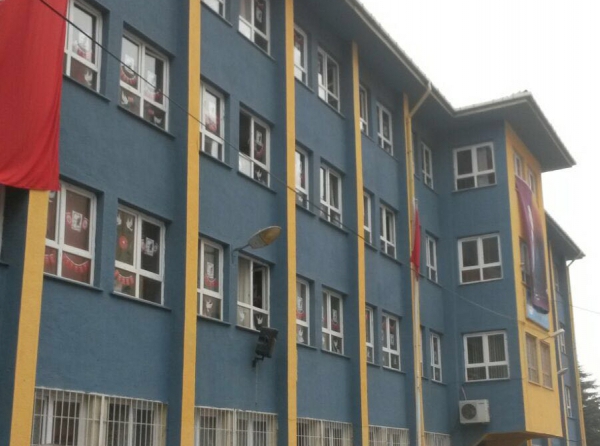 OKULUMUZOKULUN TARİHÇESİOkulumuz 1992-1993 Eğitim-Öğretim yılında hizmete açılmıştır. Okulumuzda depreme karşı güçlendirme çalışmaları 2008 yılında tamamlanmıştır.2012 yılından itibaren  4+4+4 ‘ten dolayı sadece Yenikent İlkokulu olarak 2381 öğrenciye  eğitim ve öğretim verilmektedir.Ana eğitim binamız zeminle birlikte 4 kattan oluşmaktadır.34 derslik,1 kütüphane,1 Konferans Salonu,1 öğretmenler odası,1 kantin, ve idari bölümler vardır. Okulumuz bahçesine 2011-2012 eğitim-öğretim yılında anasınıfı binası ek olarak yapılmıştır. Bu binamızda da üç derslik,bir mutfak ve öğrenci-öğretmen wc leri bulunmaktadır. Ayrıca binanın yanındaki bölüme oyun alanı yapılmıştır.Okulumuzun tüm bölümlerinden kablosuz olarak internete bağlanılabilmektedir.Kalorifer sistemimiz doğalgaz ile çalışmaktadır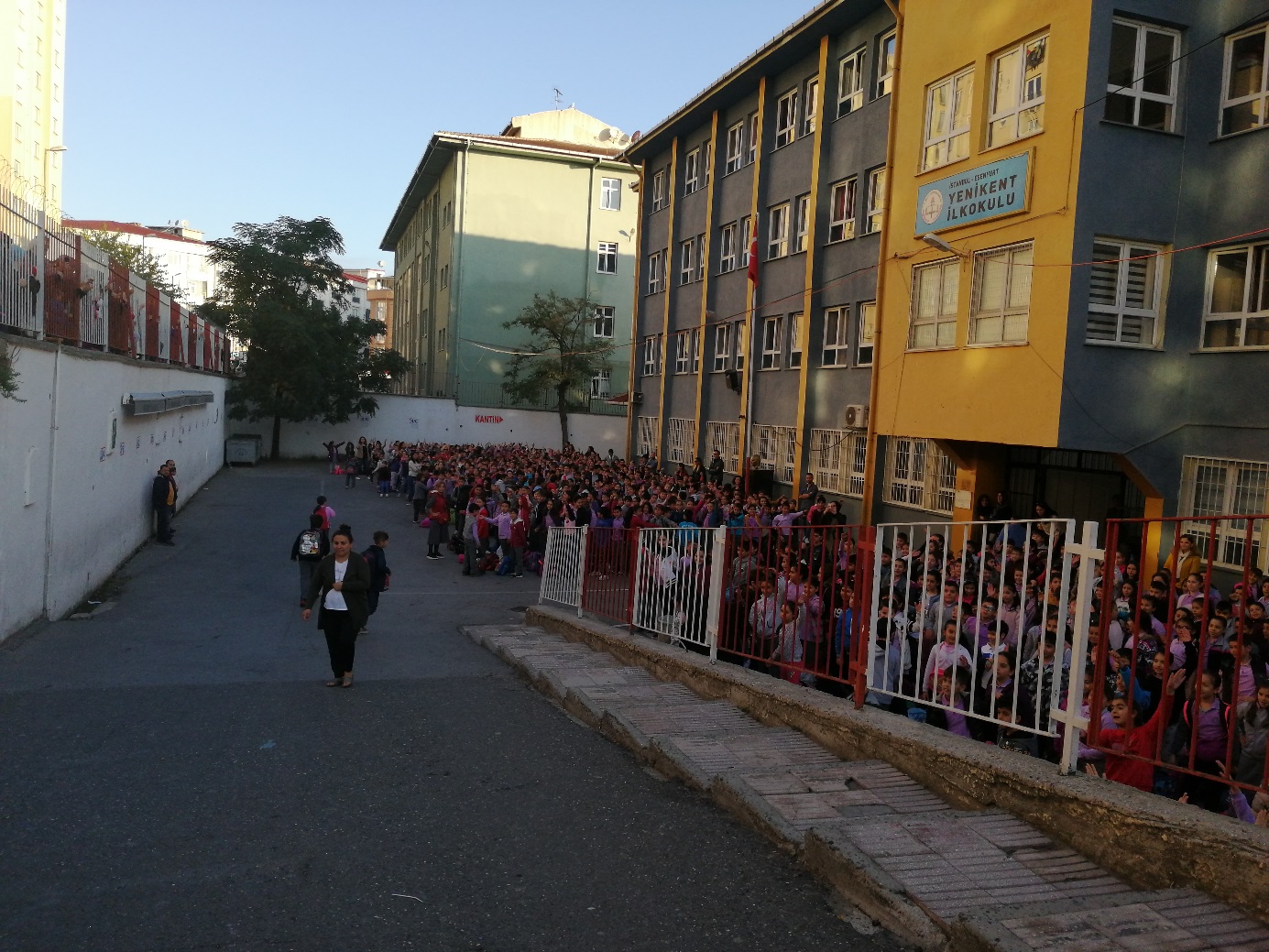 OKUL ÖN CEPHE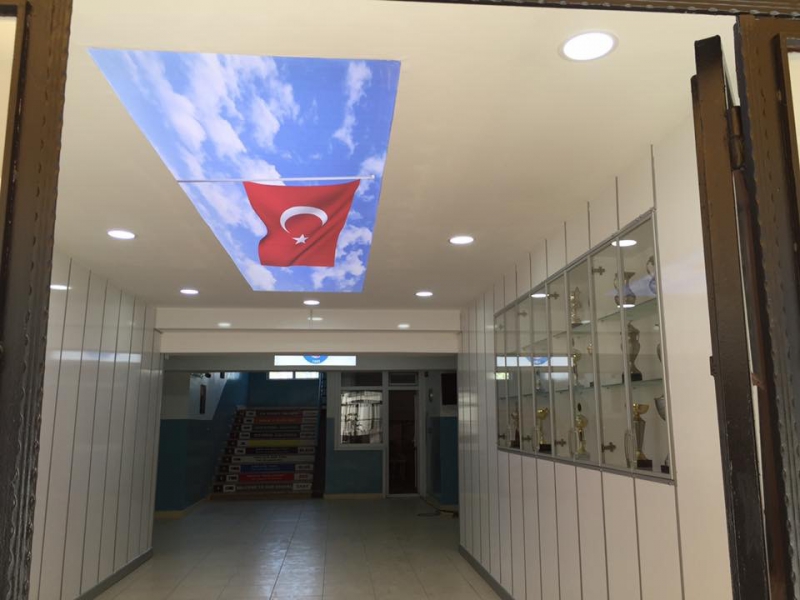 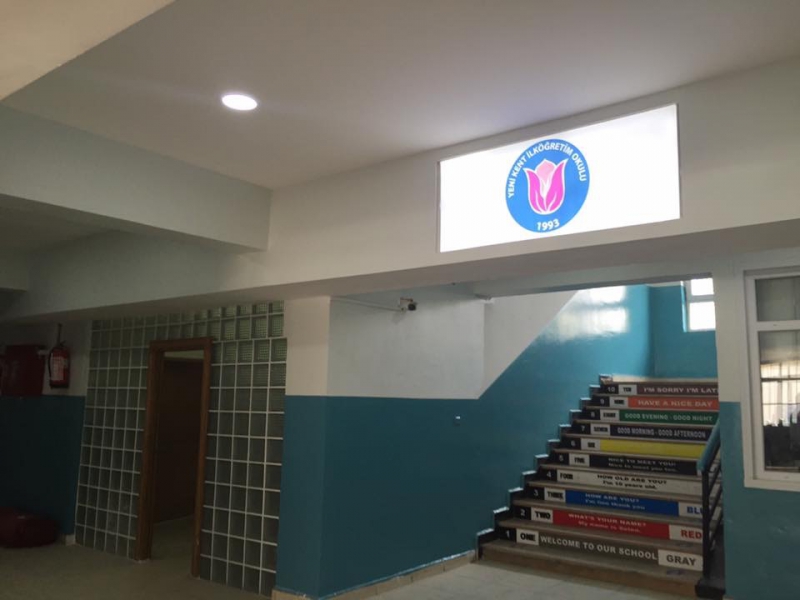 OKUL GİRİŞ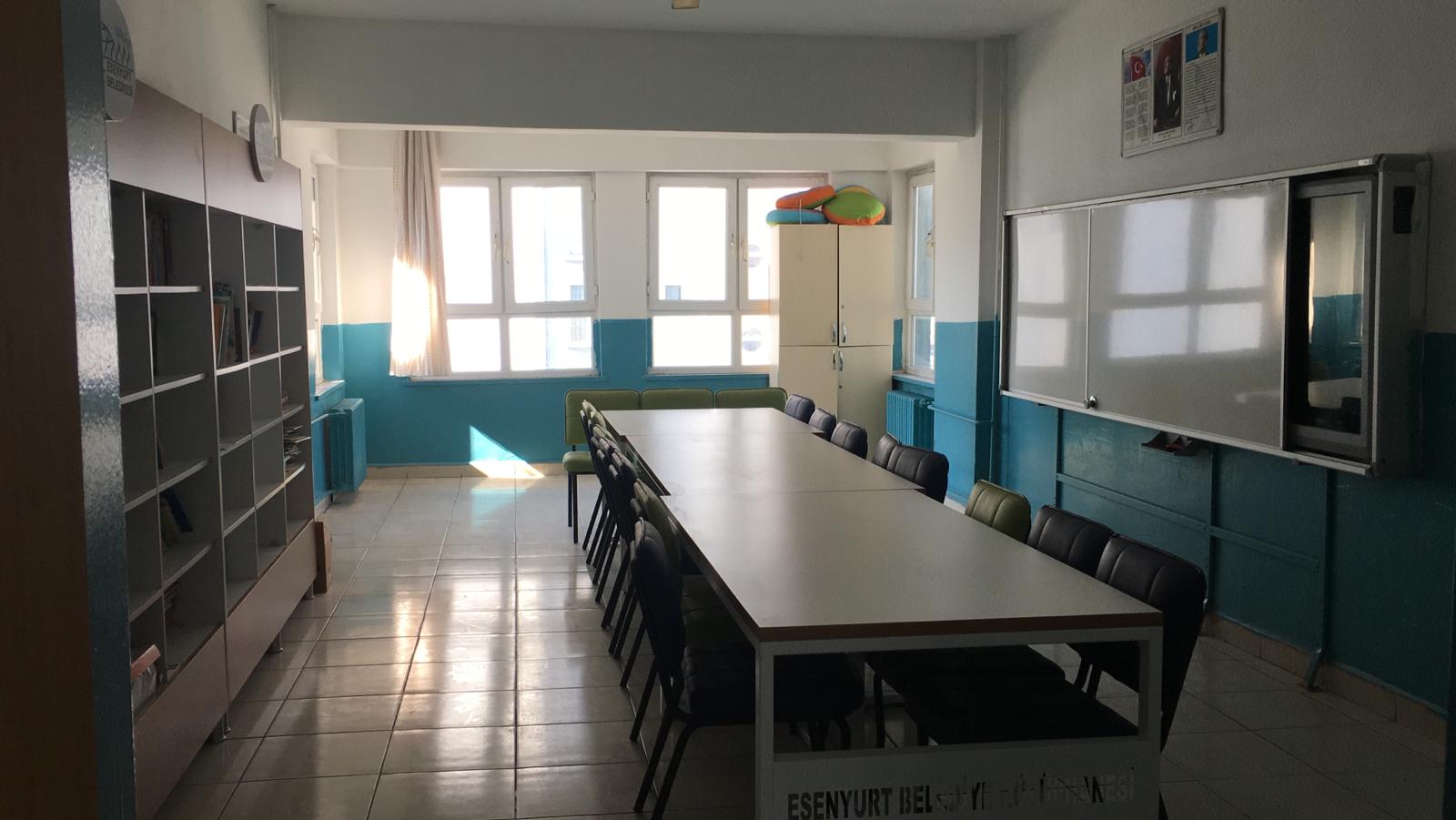 KÜTÜPHANE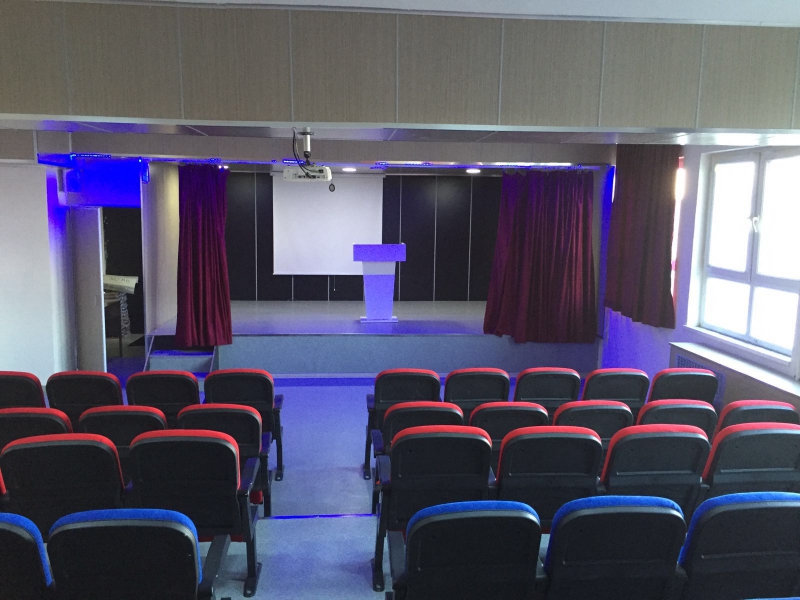 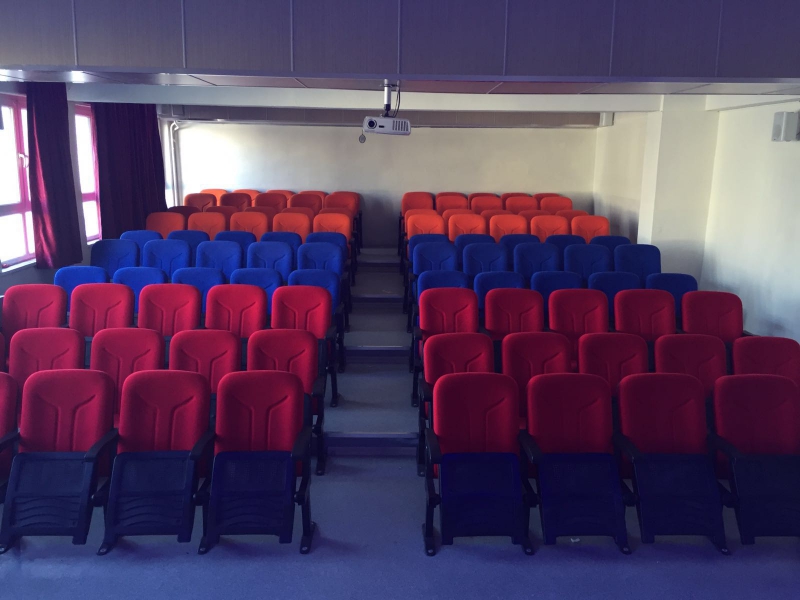 KONFERANS SALONU 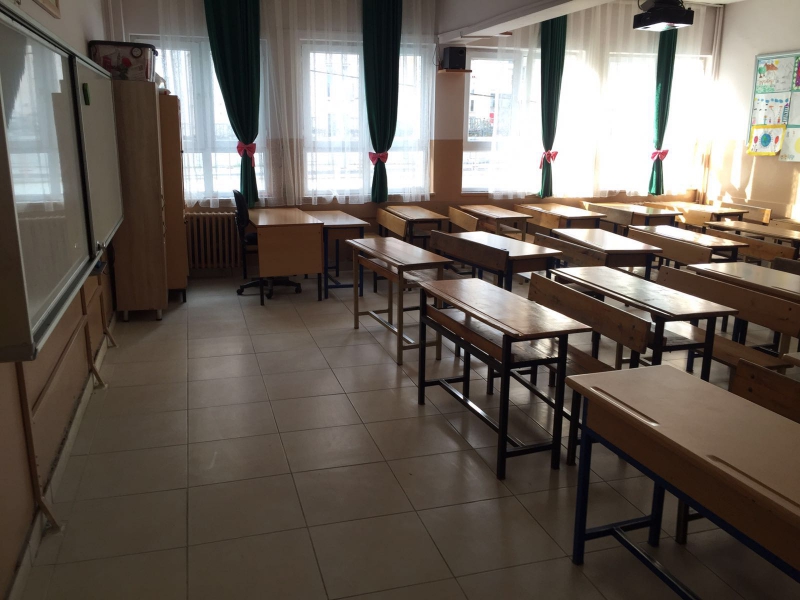                                                       OKUL SINIF  GÖRÜNÜMÜ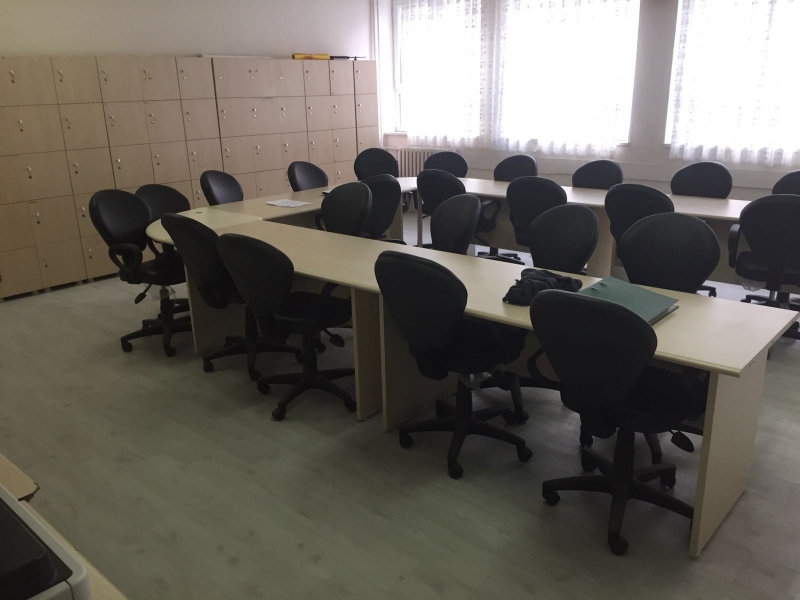 ÖĞRETMENLER ODASI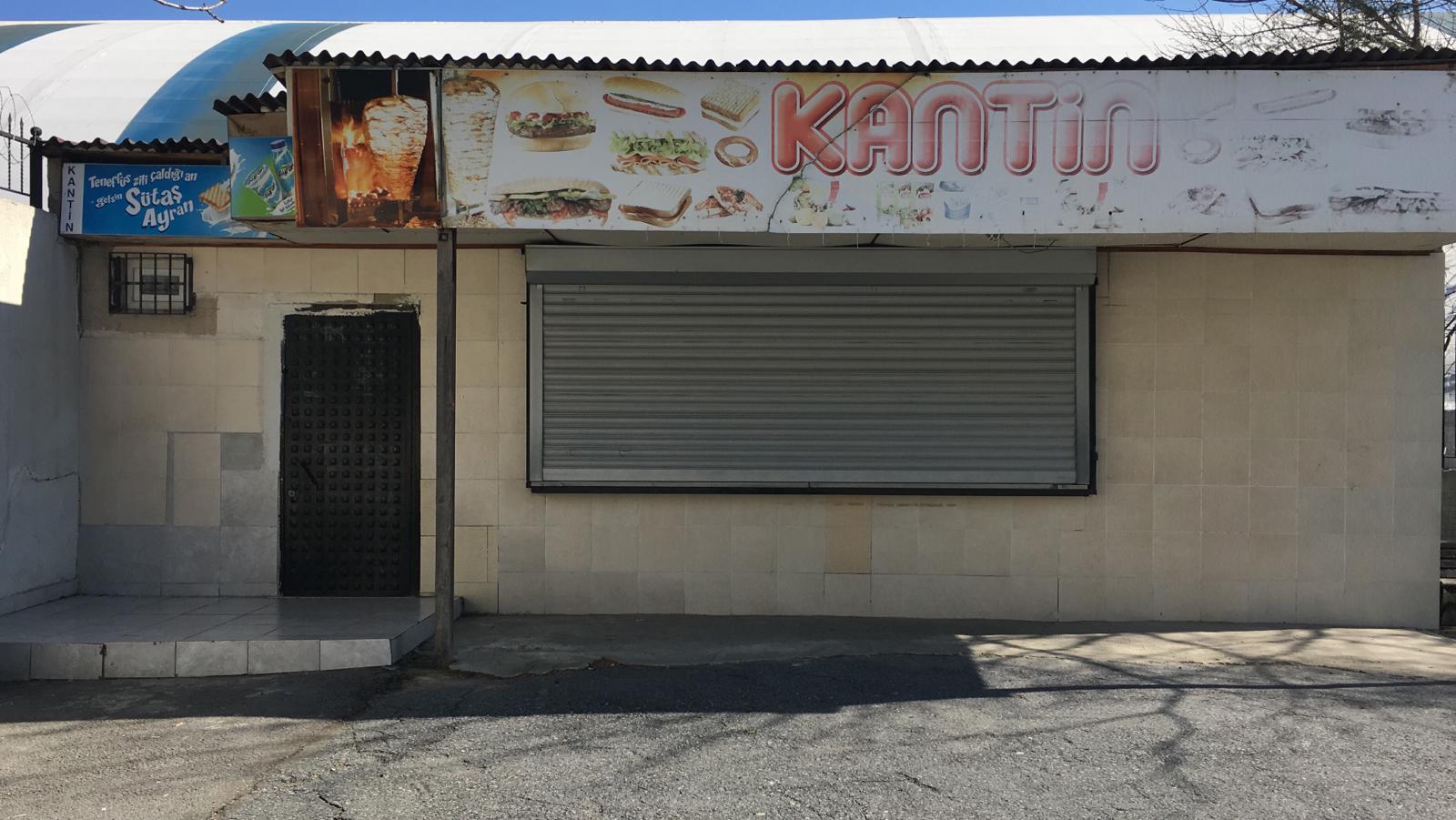 KANTİN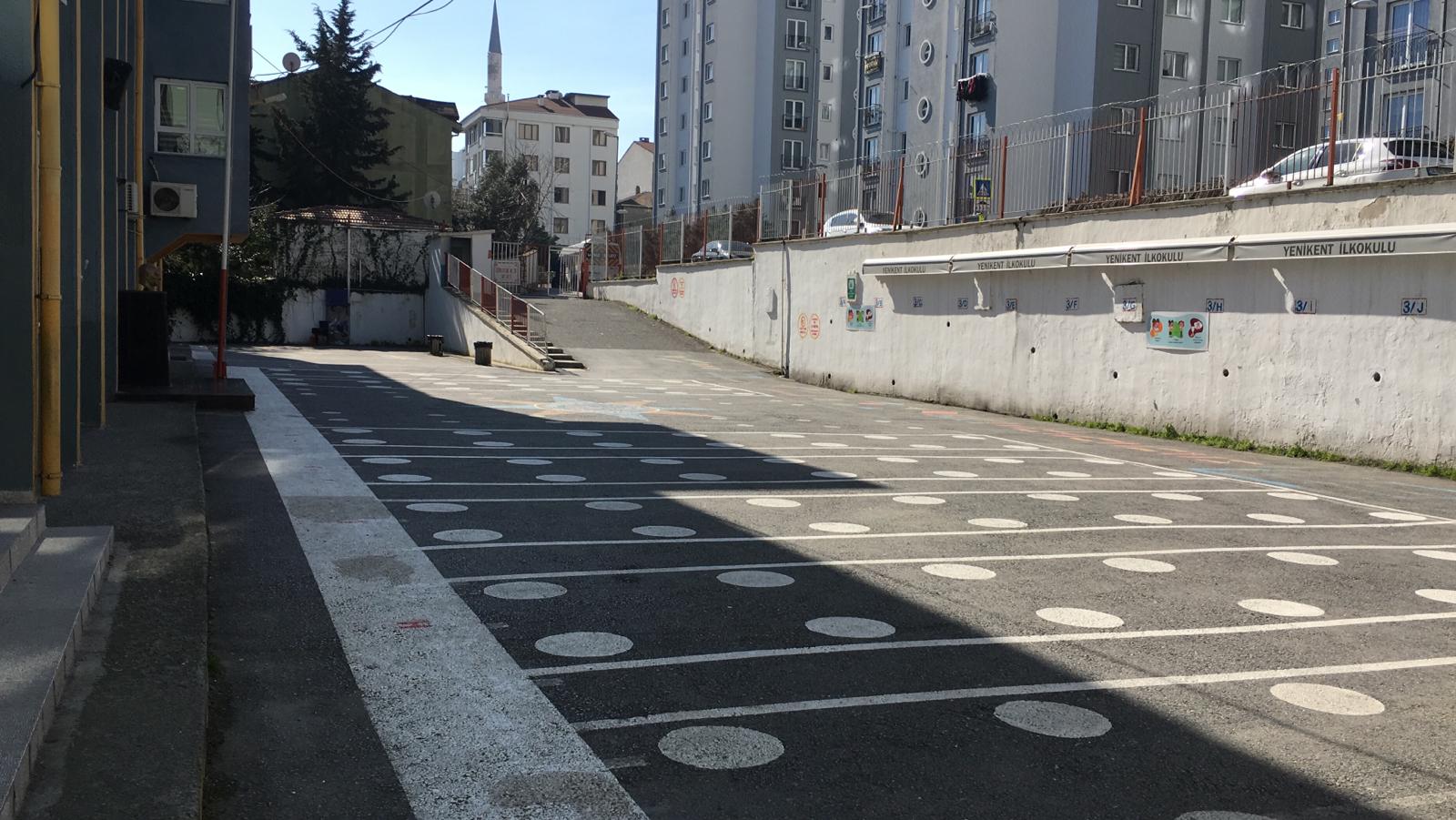 ÖN BAHÇE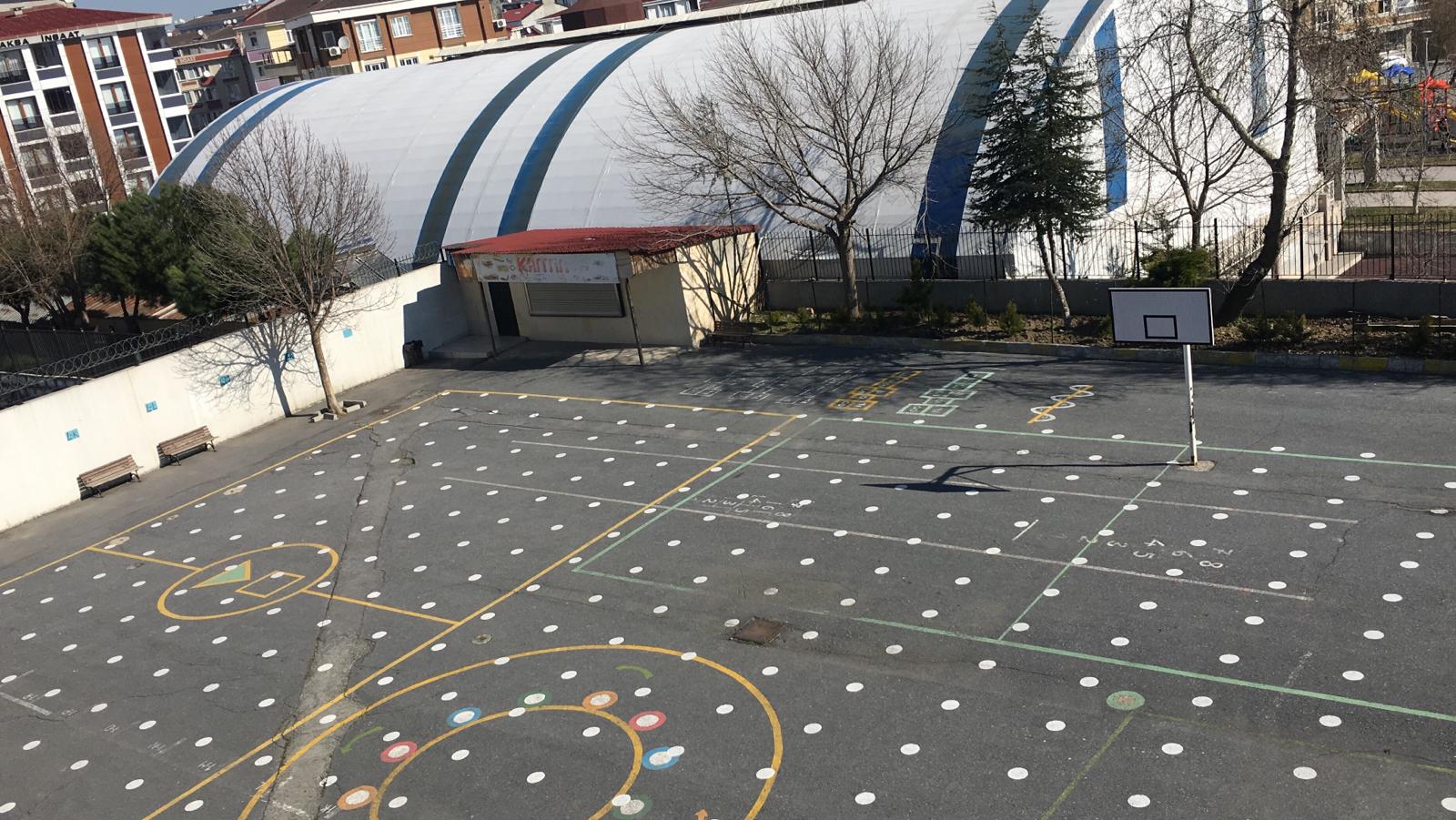 ARKA BAHÇE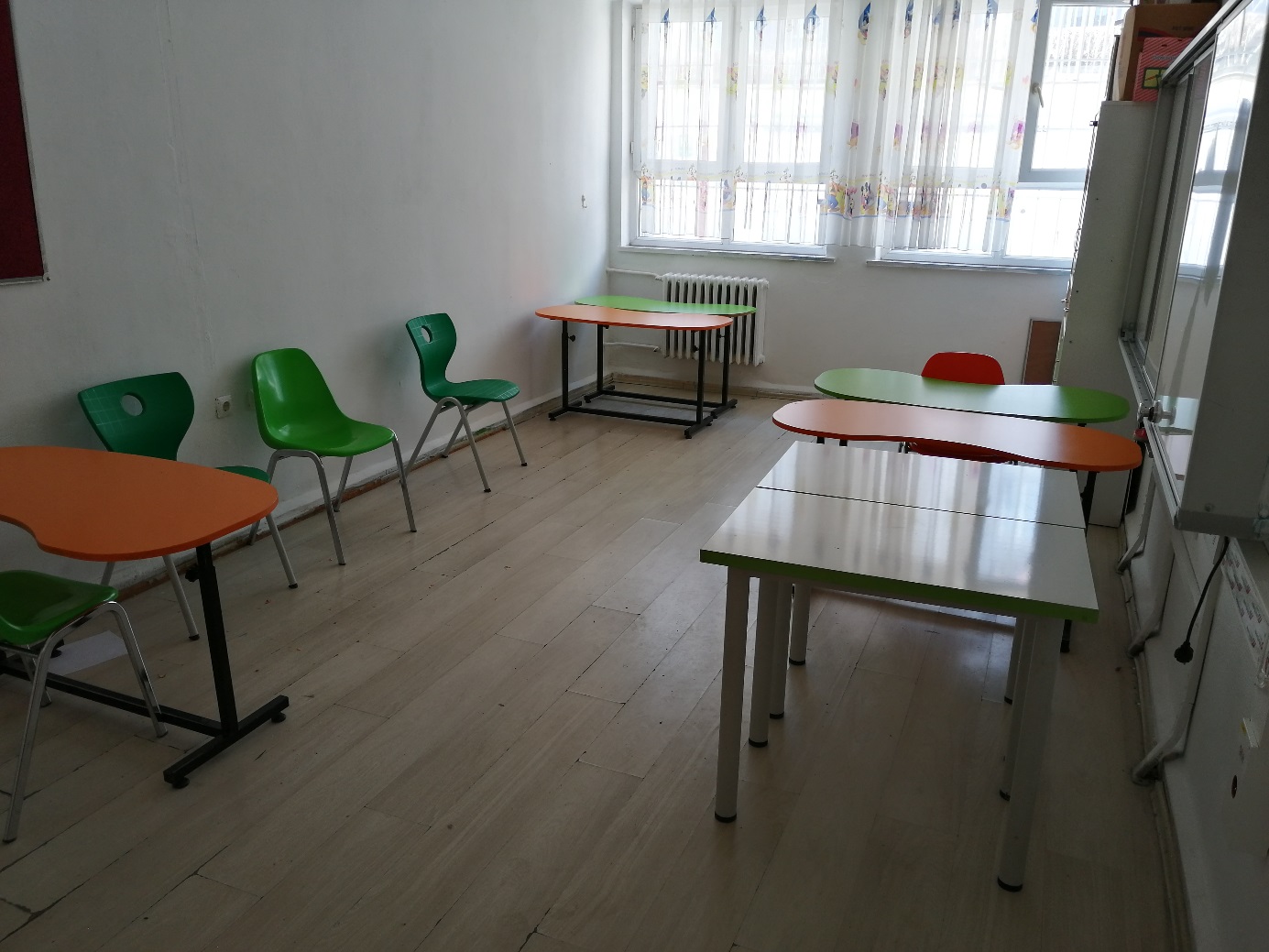 ÖZEL EĞİTİM SINIFI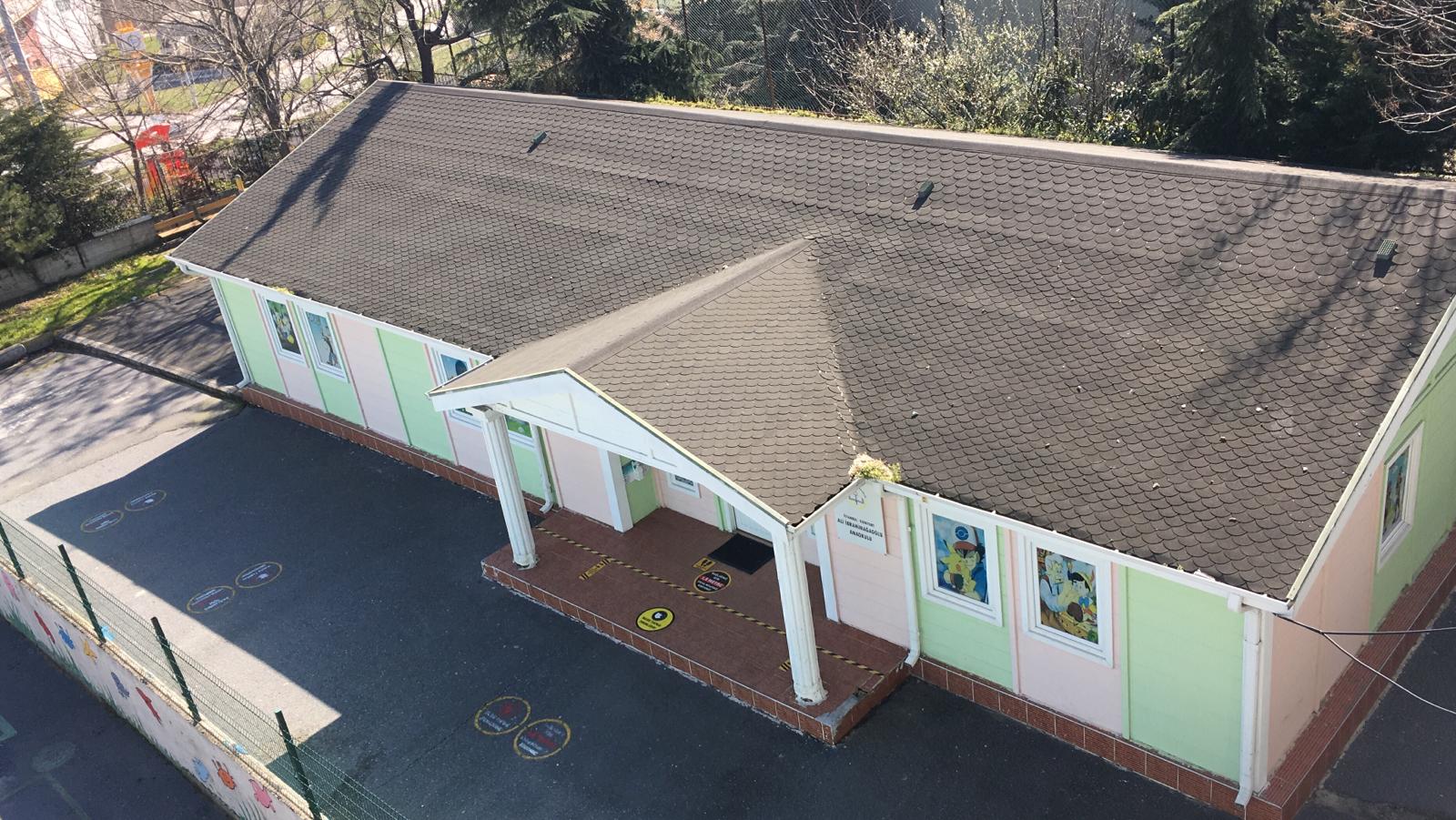 ANASINIFIİLÇESİESENYURTESENYURTESENYURTESENYURTESENYURTESENYURTOKULUN ADIYENİKENT İLKOKULUYENİKENT İLKOKULUYENİKENT İLKOKULUYENİKENT İLKOKULUYENİKENT İLKOKULUYENİKENT İLKOKULUOKUL ADININ VERİLME GEREKÇESİKuruluş yılında mahallenin tek okulu olduğu için mahallenin ismi verilmiştir.Kuruluş yılında mahallenin tek okulu olduğu için mahallenin ismi verilmiştir.Kuruluş yılında mahallenin tek okulu olduğu için mahallenin ismi verilmiştir.Kuruluş yılında mahallenin tek okulu olduğu için mahallenin ismi verilmiştir.Kuruluş yılında mahallenin tek okulu olduğu için mahallenin ismi verilmiştir.Kuruluş yılında mahallenin tek okulu olduğu için mahallenin ismi verilmiştir.OKULUN ADRESİ /TELEFONUYenikent mah. 662. Sok. No:74(0212)6201755Yenikent mah. 662. Sok. No:74(0212)6201755Yenikent mah. 662. Sok. No:74(0212)6201755Yenikent mah. 662. Sok. No:74(0212)6201755Yenikent mah. 662. Sok. No:74(0212)6201755Yenikent mah. 662. Sok. No:74(0212)6201755OKUL MÜDÜRÜ/TELEFONUTarkan ATMACA – 0 505 885 92 22Tarkan ATMACA – 0 505 885 92 22Tarkan ATMACA – 0 505 885 92 22Tarkan ATMACA – 0 505 885 92 22Tarkan ATMACA – 0 505 885 92 22Tarkan ATMACA – 0 505 885 92 22OKULUN AÇILIŞ TARİHİ199219921992199219921992ÖĞRETİM ŞEKLİ İKİLİ EĞİTİMİKİLİ EĞİTİMİKİLİ EĞİTİMİKİLİ EĞİTİMİKİLİ EĞİTİMİKİLİ EĞİTİMOKUL İLE İLGİLİ BİLGİLERAnasınıfı1. sınıf2. sınıf2. sınıf3. sınıf4. sınıfÖĞRENCİ SAYISI126689497497493576TOPLAM ÖĞRENCİ SAYISI       2381       2381       2381       2381       2381       2381ŞUBE SAYISI61514141415ÖĞRETMEN SAYISI1 Müdür + 4 Müdür Yardımcısı + 50 Kadrolu  Öğretmen + 27 Ders Ücretli Öğretmen  = Toplam 821 Müdür + 4 Müdür Yardımcısı + 50 Kadrolu  Öğretmen + 27 Ders Ücretli Öğretmen  = Toplam 821 Müdür + 4 Müdür Yardımcısı + 50 Kadrolu  Öğretmen + 27 Ders Ücretli Öğretmen  = Toplam 821 Müdür + 4 Müdür Yardımcısı + 50 Kadrolu  Öğretmen + 27 Ders Ücretli Öğretmen  = Toplam 821 Müdür + 4 Müdür Yardımcısı + 50 Kadrolu  Öğretmen + 27 Ders Ücretli Öğretmen  = Toplam 821 Müdür + 4 Müdür Yardımcısı + 50 Kadrolu  Öğretmen + 27 Ders Ücretli Öğretmen  = Toplam 82VAR / YOKVAR / YOKVAR / YOKVAR / YOKVAR / YOKVAR / YOKOKUL BAHÇESİVARVARVAR1731 m²1731 m²1731 m²KONFERANS SALONUVARVARVAR100 Kişilik100 Kişilik100 KişilikSPOR SALONUYOKYOKYOKYEMEKHANEYOKYOKYOKYOKYOKYOKFATİH PROJESİ UYGULANIP -UYGULANMADIĞIUYGULANIYORUYGULANIYORUYGULANIYORUYGULANIYORUYGULANIYORUYGULANIYOR